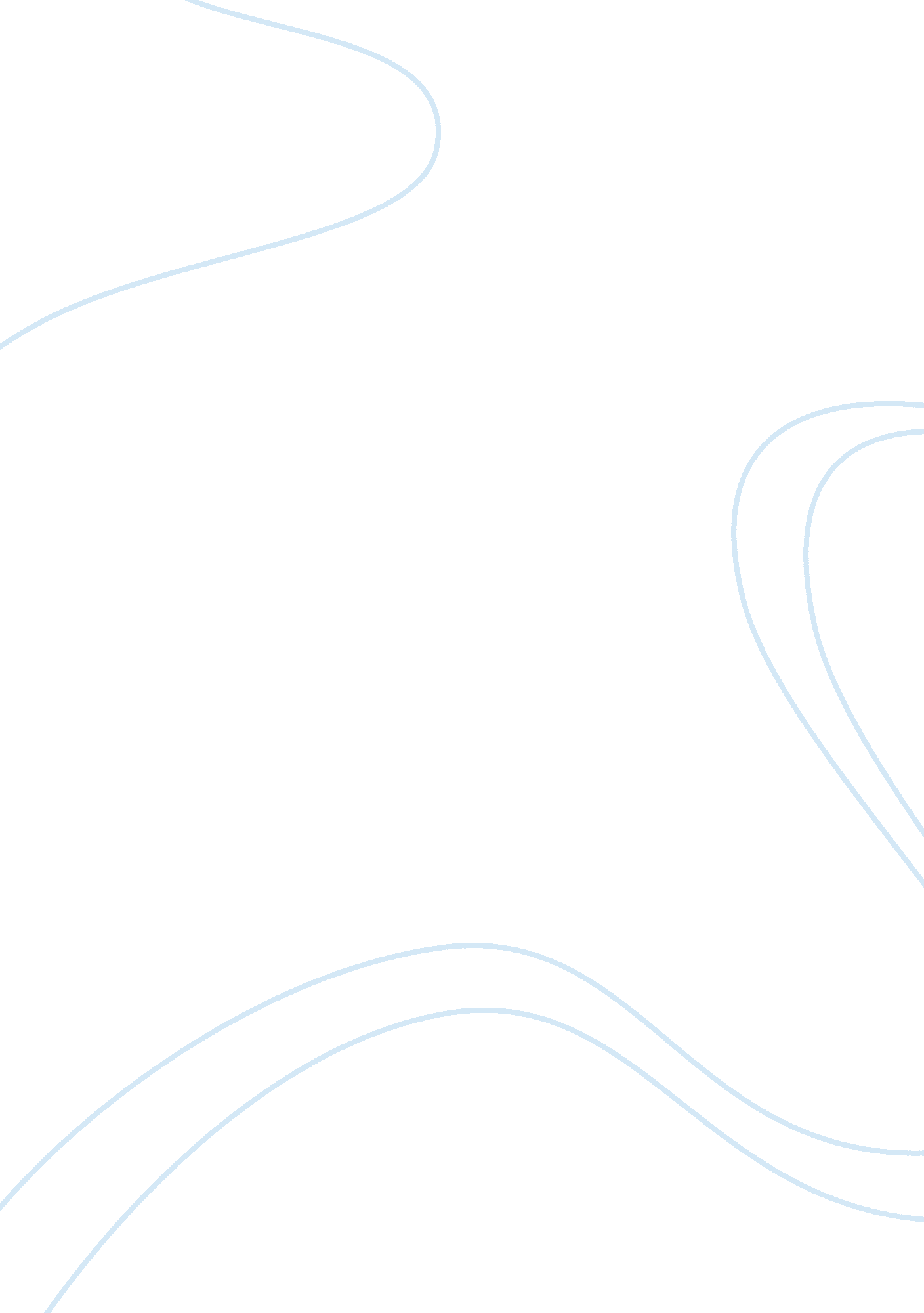 Engl107-1204a-14Literature, Russian Literature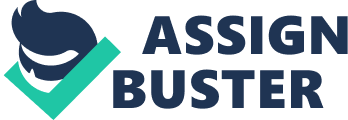 ENGL107-1204A-14 English Composition II Discussion Board 4 Is Television a Bad Influence on Children? The television has become such an integral part of homes in the modern world that it is hard to imagine life without television. In today’s world, it takes no effort to get a child’s attention. From food products to virtual entertainment; from toys to clothing, all ages of children are susceptible. Children love to watch TV and prefer to stay “ glued" to the TV screen all day, rather than playing outside. Is it true that children consider television to be significant in their daily lives? “ Television has become a " member" of almost every single family on our planet. And not just an ordinary member, but a very important one, because the time spent next to it exceeds the amount of time spent together with any other family member". (Watterman, Alex 2010.) Some people can argue that children should be allowed to watch a lot of television because it is educational. However, I believe television has a 50/50 effect on children. Well what do you mean? What can prove otherwise that makes you believe that chidren are effect in good and bad ways? Children learn through the action of others that they can gain what they want through being stronger and treating other people like they are inferior. Statistics have proved that the growth of time spent next to the TV-set scales up the development of aggression (Watterman, Alex. 2010.). However, with the increased rate of working parents, most children come home from school and are left alone or with a babysitter who may not care what the children watch on TV. Unless parents supervise what their kids are watching, children may end up watching shows with violence, sex and bad language. Children that view such shows are likely to fear that the world scary or that something bad will happen to them. Furthermore, the children will start to show aggressive behavior or start to behave like what they see on TV. References Watterman, A. (n. d.). Children and TV: The Negative Effects of Television. Retrieved from http://www. brainy-child. com/article/children-tv. shtml 